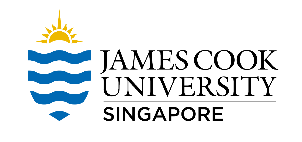 2021 JAMES COOK UNIVERSITY싱가포르 유학 설명회참가 신청서『참가자 인적사항』참가 신청일시 : 참가자 성명 : 성별/생년월일 : 현재 거주지역 : 현재 재학중인 학교 / 학업중인 과정(학년포함): 관심있는 전공 : 토플 또는 아이엘츠 등 영어시험 점수 : 연락처(휴대폰 번호, 카카오톡 또는 라인, 이메일 주소) :『사전 설문조사』본 유학 설명회 정보를 처음 접하게 된 경로는?현재 유학을 고려중이시라면, 고려중인 국가와 학교는 어디신가요?제임스 쿡 대학교에 대해 평소 알고있었던 정보들이 있으시면 말씀 부탁드립니다.12월19일 유학 설명회때 개인적으로 알고싶은 정보나 소식이 있다면?참가 신청 접수에 감사드립니다.(문의)02-653-0195/6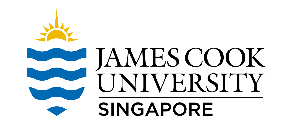 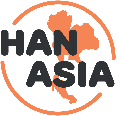 